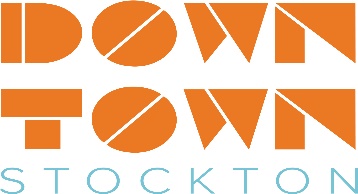 Downtown Stockton Alliance Board of Directors Meeting MinutesWednesday, June 18, 2018 at 3:30 pm125 Bridge Pl 3rd Fl. Stockton, CABoard of Directors Present: Chair Giovanni Trinchera, Vice-Chair Kendra Clark, Treasurer Wes Rhea,    Micah Runner, Megan Cort, Matt Amen, Paula Sheil, Anthony Barkett, Rudi Blondia, Rhona Miles, Jasmine LeekBoard of Directors absent: Debbie Vallejo, Jared Rusten, Mahala Burns, Marcia Cunningham, Kari McNickleStaff:  Mike Huber, Charisse Lowry, Courtney Wood MinutesCall to Order/Roll CallMeeting was called to order at 3:32pmPublic CommentsNo CommentsExecutive Directors ReportM. Huber reported on the projects that he and the DSA staff had been working on. He reported on the progress of collection of the delinquent assessments, Budd Alley, the new Security patrol and the Pit Stop bathrooms. Approval of Financial Statements and Minutes – Action ItemA motion was made by (W. Rhea/P. Sheil) to approve the financials and minutes. The motion was passed unanimously  Approval of the 2018 Amended Budget – Action ItemC. Wood presented a power point presentation on the budgets of 2016 & 2017 and how the shortfalls occurred. M. Huber reported on the 2018 budget overview as well as how future assessments will be deposited into a new account to keep those assessments and operating funds separate. Discussion on line items over budget, operating and program costs. A motion was made by (M. Amen/P. Sheil) to approve the 2018 amended budget with the recommendation that all line items reach 100% or less. The motion was passed unanimously  Approval of Reserve Policy – Action ItemItem moved to next meetingCommittee ReportsNo ReportsDiscussion on Electing Chair for Economic Development Committee – Action ItemItem moved to next meetingFuture Items for ConsiderationDiscussion on Defining each Sub-committee’s Purpose & DutiesAdjournmentMeeting was adjourned at 4:57pm